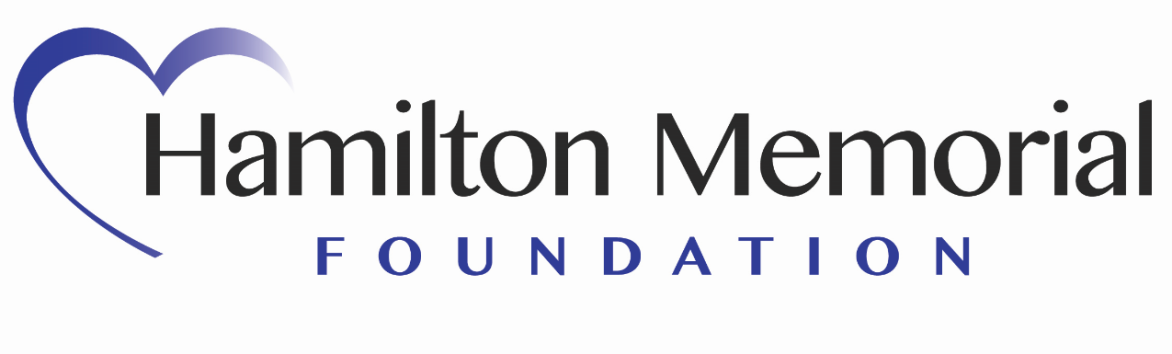 611 S. Marshall Ave. | McLeansboro, Illinois | 618.643.2361 | hmhospital.org NCOE 2016Careers in Healthcare Scholarship ApplicationMinimum of one $1,000 scholarship will be awarded to Norris City –Omaha – Enfield Senior(s) entering a healthcare field of study. PLEASE TYPE OR PRINT:NAME:____________________________________________________________________________ADDRESS: _________________________________________________________________________DATE OF BIRTH: ____________________________________________________________________NAME OF COLLEGE YOU WILL BE ATTENDING:____________________________________________COURSE OF STUDY (i.e. RN, LPN, Physician Assistant, Nurse Practitioner, Physician, Physical Therapy, Occupational Therapy, etc.):__________________________________________________________WHEN WILL YOU BEGIN CLASSES? _____________________________________________________Please provide the following to Ms. Braden in the Guidance Office by April 8th to be considered for the Hamilton Memorial Hospital Foundation Careers in Healthcare Scholarships □	Completed application above □    GPA □    College acceptance letter or college transcript (if available)□    Typed resume outlining educational accomplishments, employment, awards, activities, and other activities you deem pertinent. □    Typed, double spaced letter (not exceeding two pages) outlining educational goals, career and professional goals, and need for educational assistance. Recipients will be chosen by the Hamilton Memorial Hospital Foundation scholarship committee.